Καθορίζοντας την εμφάνιση – CSS Η CSS - αρχικά των λέξεων Cascading Style Sheets (αλληλουχίες φύλλων στυλ) - είναι μια γλώσσα σήμανσης για τον καθορισμό της μορφής και εμφάνισης εγγράφων HTML. Περιλαμβάνει κανόνες που καθορίζουν τη διάταξη και τη μορφοποίηση των στοιχείων ενός εγγράφου HTML. Ένας τρόπος για την ενσωμάτωση κανόνων CSS στο έγγραφο HTML γίνεται με χρήση της ετικέτας style εντός του ζεύγους ετικετών <head> </head> Δηλαδή:	<head><style> h1 { color: red; } 		p { color: blue; font-size: 250%; }       </style>	</head>Χαρακτηριστικοί κανόνες μορφοποίησης Οι κανόνες μορφοποίησης CSS συντάσσονται σε μορφή απλού κειμένου και αποτελούνται από έναν «επιλογέα» και κανόνες (μέσα σε αγκύλες) που διαχωρίζονται από το ελληνικό ερωτηματικό «;» και αποτελούνται από ζεύγη ονομάτων και τιμών χωρισμένα με άνω κάτω τελεία «:».Ο επιλογέας (selector) προσδιορίζει το στοιχείο (element) της HTML, του οποίου η μορφοποίηση θα επηρεαστεί. Όπως και η HTML, έτσι και η CSS δεν διακρίνει μεταξύ πεζών και κεφαλαίων.P { color: green; border-bottom: 1px solid black; } Το παραπάνω παράδειγμα καθορίζει ότι όλες οι παράγραφοι (P) θα έχουν χρώμα κειμένου πράσινο και κάτω περίγραμμα μια συνεχόμενη γραμμή πάχους 1 pixel. Οι «επιλογείς» είναι ονόματα ετικετών της γλώσσας HTML (όπως P, H1, div).Οι ονομασίες των ιδιοτήτων που μπορούν να καθοριστούν είναι εύκολα κατανοητές. Μερικές χαρακτηριστικές ιδιότητες και οι επεξηγήσεις τους καταγράφονται στον επόμενο πίνακα: Παράδειγμα, ο κώδικας: p{Border: 1px solid red; color: yellow; background-color: green;} καθορίζει ότι οι παράγραφοι του κειμένου (ό,τι δηλαδή σημαίνεται με <p> εντός της σελίδας) θα εμφανίζονται με κόκκινο περίγραμμα πάχους ενός pixel (px), κίτρινα γράμματα και πράσινο φόντο. Το τελευταίο ερωτηματικό μπορεί και να λείπει. 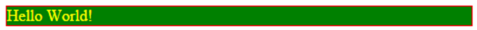 Εικόνα 1 Παράδειγμα του αποτελέσματος μορφοποίησης από τον προηγούμενο κώδικαcolor χρώμα κειμένου background φόντο font-size μέγεθος κειμένου text-align στοίχιση κειμένου font-weight πάχος κειμένου border περίγραμμα width πλάτος 